2024 CBET College Scholarship: Application Form[Please read application form and guidelines carefully before completing]Guidelines:Eligibility: Only First Year College Student with minimum 70% in class attendance, minimum Grade A- in SSC or Equivalent Exam; and Total Annual Family Income - Maximum Taka Three Lakhs. Exceptions are acceptable for the orphan applicants. Priority will be given to an application from an orphan.5 scholarships per college from 7 applications; Taka 12,000 per scholarship will be deposited into the recipient’s personal bank account by NGO-Surovi (CBET’s representative in Dhaka). The college authority is to form a 5-member CBET scholarship committee headed by the Principal or the Vice Principal. The committee will consist of 2 or 3 members from the teaching staff, may be 1 representative from the college governing body, and May 1 member from the Civil society who does not belong to the other two groups.One of the members from the scholarship committee can serve as the coordinator for processing the applications. The principal or coordinator must submit 7 online applications for the scholarship. Section 1 to 5 of this application form to be completed in English by the student. Clear handwriting is acceptable, but typing is preferred. Sections 6 & 7 to be completed by the college authority; all members of the selection committee must sign.Application Submission Period: February 1, 2024, to March 6, 2024       via the CBET online application at https://www.cbet.ca/scholarship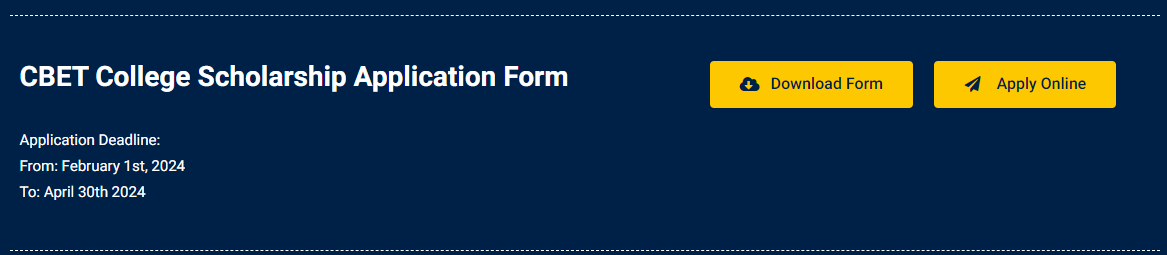 Note: This is a Google form and requires a valid Gmail address to open the online application. The same Gmail address can be used for submitting all seven applications. It is recommend applying for all seven applications in one sitting.Download the form, fill it out as instructed, and upload the following documents in the online application:Scanned copies of the completed application (downloaded form) and NID/Birth CertificateSSC Transcript/Mark SheetProof of family annual incomeFor more information, question, or concern, please contact CBET via email - info@CBET.ca  or Surovi surovi184@gmail.com.…………………………………………………………………………………………………………………….Section 1: Applicant’s Personal Information:Section 2: Academic InformationSection 3: Family and financial information*Note: Get Annual Income certificate from any professor at the college or Municipality Council, Union Council or Sub-district Chairman, Ward Councillor in official Letter Head.Section 4:  Checklist: (Please tick)Section 5:  Student Declaration and Signature:I declare that information provided in this application (section 1-4) is true & completed all by me.Section 6. Educational institution: [to be completed by the College authority]Section 7: Recommendation by the College’s 5 - Member Scholarship Committee: [to be completed by the College authority]We confirm that ……………………………………………………………… is a first-year student in 2024 at our college/institute. He / she has been regularly attending classes with 70+% attendance. We certify that information provided in this application is true and recommend him / her for the CBET Scholarship.Principal / Acting Principal:Other members of Scholarship Committee: Section 8: Coordinator’s Review / Acknowledgement: [Where applicable]	------------- End -------------	a) Name b) Gender    Male     Female    Male     Female    Male     Female c) National Id No./ Birth Certificate  d) Date of birth d) Date of birth Day / Month / Year Day / Month / Year Day / Month / Year e) Mobile phone numbere) Mobile phone numberf) Email addressf) Email addressg) Home Address (present) g) Home Address (present) g) Home Address (present) Sub-district Sub-district District 		Picture (Like passport photo) CurrentName of the CollegeGroup  Arts     Commerce    ICT    Science     OtherGroup  Arts     Commerce    ICT    Science     OtherGroup  Arts     Commerce    ICT    Science     OtherCurrentCollege AddressCurrentStudent ID No.Sub-districtSub-districtDistrictPreviousName of School/MadrasaTotal GradePreviousYear of completion of SSC or equivalentYear of completion of SSC or equivalentGPAMotherMotherNameNameOccupationOccupationFatherFatherNameNameOccupationOccupationGuardian(if Mother/Father not guardian) Guardian(if Mother/Father not guardian) NameNameOccupationOccupationOrphan or not  No     Lost father or mother      Lost both father & mother  No     Lost father or mother      Lost both father & mother  No     Lost father or mother      Lost both father & mother  No     Lost father or mother      Lost both father & motherTotal Family Income in 2023(January-December 2023) *Certificate required Less than Taka 1 lakhTotal no. of earning member(s) in the familyTotal no. of earning member(s) in the familyTotal Family Income in 2023(January-December 2023) *Certificate required Between Taka 1.1 lakh to 1.5 lakhsTotal no. of earning member(s) in the familyTotal no. of earning member(s) in the familyTotal Family Income in 2023(January-December 2023) *Certificate required Between Taka 1.6 lakh to 2 lakhsTotal no. of earning member(s) in the familyTotal no. of earning member(s) in the familyTotal Family Income in 2023(January-December 2023) *Certificate required Between Taka 2.1 lakh to 2.5 lakhsTotal no. of earning member(s) in the familyTotal no. of earning member(s) in the familyTotal Family Income in 2023(January-December 2023) *Certificate required Between Taka 2.6 lakh to 3 lakhsTotal no. of earning member(s) in the familyTotal no. of earning member(s) in the family1. Sections 1-5 completed2. SSC or Equivalent Exam mark sheet3. Family income certificate4. Copy of National ID/Birth CertificateNameSignatureDate(day/month/year)Name of the College / InstituteIs this the first time for CBET ScholarshipIf yes, please specify you held award ceremonyIs this the first time for CBET ScholarshipIf yes, please specify you held award ceremony    Yes    No    Yes    No    N/A    Yes    No    Yes    No    N/AEIIN NumberIf no, number of students out of 5 scholarship recipients passed HSC in previous year(s) and taking higher education If no, number of students out of 5 scholarship recipients passed HSC in previous year(s) and taking higher education If no, number of students out of 5 scholarship recipients passed HSC in previous year(s) and taking higher education If no, number of students out of 5 scholarship recipients passed HSC in previous year(s) and taking higher education Address of the College / InstituteIf no, number of students out of 5 scholarship recipients passed HSC in previous year(s) and taking higher education If no, number of students out of 5 scholarship recipients passed HSC in previous year(s) and taking higher education If no, number of students out of 5 scholarship recipients passed HSC in previous year(s) and taking higher education If no, number of students out of 5 scholarship recipients passed HSC in previous year(s) and taking higher education Address of the College / InstituteYearPassed HSCPassed HSCHigher EducationSub-districtDistrictPrincipal / Acting PrincipalPrincipal / Acting PrincipalNamePhone No.Email addressNameSignatureSeal of the College / PrincipalNameTitleDepartmentSignature1.2.3.4.NameSignatureDate(day/month/year)